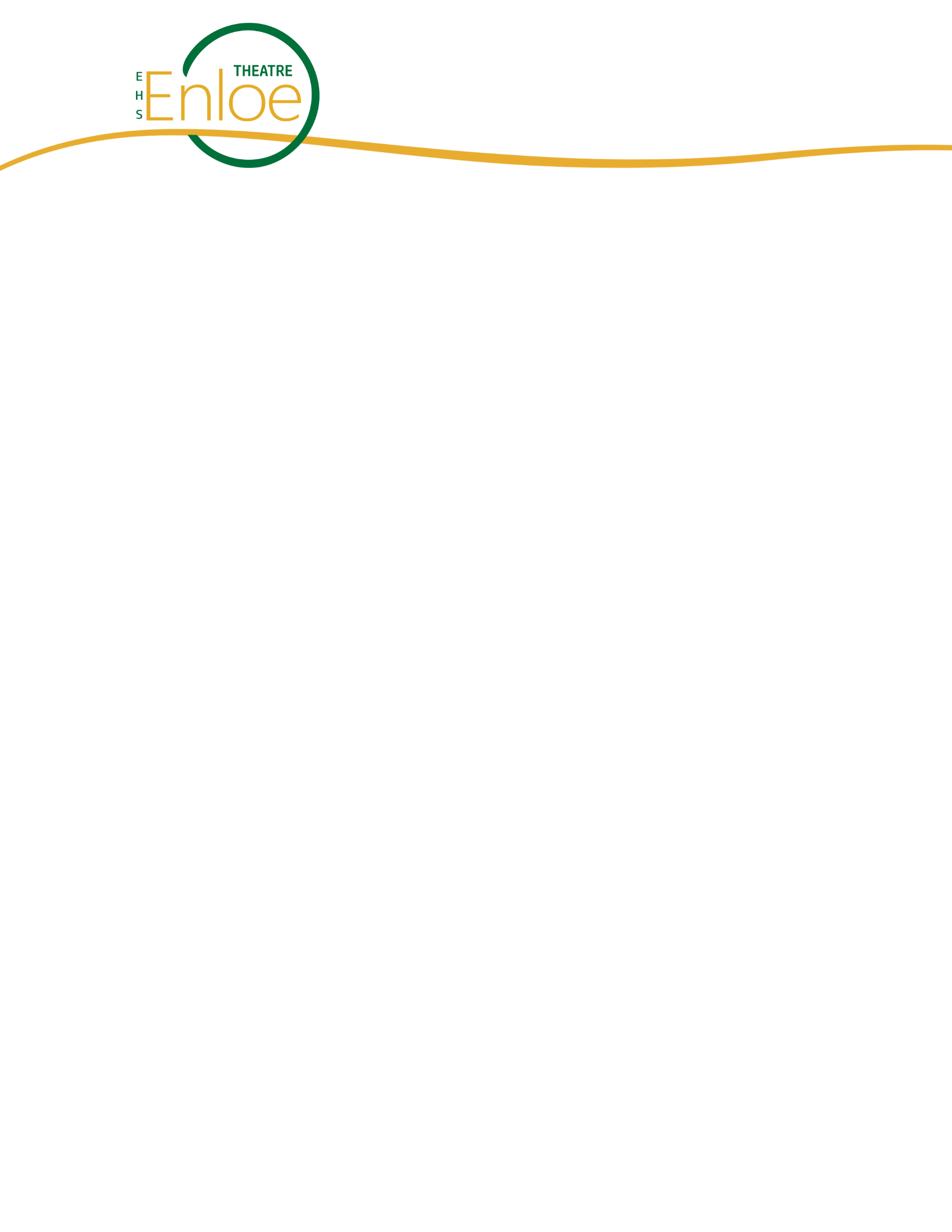 Acting IV SyllabusP. Dillard, InstructorWelcome back to the Enloe High School Performing Arts Department!  You can expect a very rigorous and professional training in the theatre classes here.  Therefore, the expectations for the students are very high and every student is capable of achieving these expectations.  Complete self-discipline and dedication to your personal education of theatre in this class will result in a greater appreciation for our art and a better refinement of your theatre arts skills and talents. Course Overview:Students will work on and develop their skills and creativity as actors through scripted scene work, auditioning techniques, character development, playwriting, directing and participation in both individual and ensemble performances.  For specific units of study refer to the attached Curriculum Outline. Units and Grading PercentagesThe grades are based on how many weeks we spend on a project.  For example, a one week project is 10% and a three week project is 30% of that quarter’s grade.  See the attached curriculum outline for specific units and their percentages.  The final exam is 20% of the final grade. Outside of Class Requirements:  *   Every Acting IV student must work 20 hours on Rosencrantz and Guildenstern are Dead and 20 hours outside of class on Anything Goes.  *   Students must write two play critiques for two Enloe Theatre shows; one for Rosencrantz and Guildenstern are Dead and one for Anything Goes. (If the student cannot afford the price of the admission ticket to the Enloe productions, they can attend the final dress rehearsal for that show at no cost.  This is only available to Enloe Theatre students.) *   Students must write two critiques for shows outside of Enloe Theatre during the quarters that Enloe does not have a current production. *   Every student must participate in Acting IV Night. Students are also expected to perform in the end of the year Drammys celebration.* All students must attend both Acting Nights (one per semester) along with every other theatre student    *    Please reserve these dates on your family’s calendar immediately.  *   You are not required to go and see studio theatre or AE shows but you should see as much as you can. Important Dates:August 27	First Day of SchoolAugust 28	First Drama Club Meeting, 2:45-4 pmAugust 30	Fall Play, Rosencrantz and Guildenstern are Dead Auditions, 2:30 pm, Auditorium August 31	Fall Play, Rosencrantz and Guildenstern are Dead Callbacks, 2:30 pm, Auditorium 			September 14	Enloe Theatre Family Picnic (Anderson Point Park)			October 30	Final Dress for Rosencrantz and Guildenstern are Dead, 3 pm, Auditorium  			October 31-Nov.3	Rosencrantz and Guildenstern are Dead Performances, 7 pm, Auditorium (must attend once and write a critique  for a grade)			November 6-7	Rosencrantz and Guildenstern are Dead Critique DUE			November 15-16	Acting Night (attendance required)			November 27	Improv Jam Session			November 28 & 29 Acting IV Night (Performance required)			December 3&4   Spring Musical Auditions, 2:30 pm, Chorus Room 			January 17-19	Actors Ensemble ShowMarch 19	Spring Musical Final Dress, 2:30 pm, Auditorium 			March 20-23	Spring Musical Performances 7pm, Auditorium (must attend once and write a critique for a grade)			March 26-27	Spring Musical Critique DUE			April 3-4		Acting Night (attendance required)			April 24 & 25 	Acting IV Night (Performance required)			April 30		Improv Jam Session 			May 17		Drammys, 6pm Auditorium Late WorkWritten assignments are expected to be turned in on time. Lines are expected to be memorized on time. Costumes and props are expected to be provided on time. If they are not on time, your grade for that project will be affected. Due dates are noted in this syllabus.  If a student is absent the day an assignment is due, they are expected to turn in that assignment the first day they are back in class.  If a student is absent the day an assignment is made, the student has two days for every day they are absent to make up that assignment as per Wake County Policy. For late work, 5 points for every day late will be deducted from the grade.  When an assignment is so late that the highest possible grade they can receive is a 50, a student may still turn in that assignment for feedback only, but a maximum of 50 points will be given. Work that is not turned in will receive a grade of 0.Written Work: (Critiques, reflections, scripts,etc.)RewritesAny student may ask to rewrite a written assignment for a higher grade if lacking standards are met within that written assignment; timeline for the rewrite due date will be based on the unit timeline. Late work cannot be rewritten for a higher grade.  Only critique rewrites for the quarter are due 1 week before the end of each quarter – dates are listed on your class calendar.  No late written work will be accepted after that final date.Tardy Policy “In the theatre, early is on time, on time is late and late is just rude!”Theatre students are expected to arrive on time to all work calls, rehearsals, performances and stay the duration of the activity.  Tardiness and leaving early will result in a grade deduction of 5 points for that project.**For Enloe’s Tardy Policy please see additional handout**In Class PerformancesMonologues, scenes, etc. have at least two performances in class.  The first time is for feedback/critique and the second time is for a grade.  Although the first performance is for feedback, it is NOT optional.  If a student refuses to perform for feedback their final performance grade will be affected.  Students receive the date for their performance well in advance.  If the performance is not presented on the date assigned due to the student being unprepared, the student will be given partial credit when it is performed.  This policy is following the theatre tradition of when there is a performance the actor doesn’t have a choice of whether or not to do it.  The actor must be prepared and the show must always go on.Acting IV NightActing IV students will have their own dedicated performance in the Studio Theatre. This is a required dress rehearsal and performance for a grade. The dates are: November 28 & 29 and April 24 & 25. Please note the dates and reserve them now. Supplies NeededStudents should also wear appropriate clothing to move and do floor work in. Students should always be prepared with loose leaf paper and pencil or pen. Students should keep a binder/folder for their work/handouts/grades and are advised to keep all work for future reference.SOARAll Enloe SOAR rules apply in Enloe Theatre classrooms. S = Studious: Participate actively in class. Save food, beverages, and gum for another time. O = On Time: Be in your seat ready to begin with the bell rings. Wait to be dismissed at the end of class. A = Accountable: Obey all school and district rules including dress code and wearing ID. Be responsible for your own learning. R= Respectful: Show respect to all people and their ideas. Care for the classroom and everything in it.Expectations Students MUST wear appropriate dress to class so that their movement is not inhibited and clothing must comply with the WCPSS dress code.  If they cannot participate in activities in class due to inappropriate attire, their participation grade for that project will be affected.  Theatre students are prompt, prepared, and they always participate actively in class warm-ups, projects, and discussions.  Gum, food or drink is not allowed in theatre classes as it inhibits the actor’s ability to project and articulate and could damage set and costumes in tech classes.  Electronic devices including cell phones are not allowed in the theatre classroom unless the student has permission from the teacher for a specific task. Students are expected to put forth 150% effort in all of their work.  You should have pride in your work, push yourself, and take risks in your acting and design.  Students should make sure that this class is both physically and emotionally safe for each other to work.  Theatre students should have courage, good judgment, integrity, kindness, perseverance, respect, responsibility, and self-discipline.  REMIND APP INFO:ACTING IV: TEXT @actingiv to 81010ENLOE THEATRE: TEXT @enloetheatr to 81010WEBSITE: http://pfdillard.weebly.com/You are encouraged to do as much theatre at Enloe as you can.  Join the Drama Club and International Thespian Society.  Audition for plays, Work on crews. This is going to be a fantastic year in theatre!PLEASE RETURN TO MS. DILLARD BY August 29/30, 2018____________________________________________________( return signed)_______________________________________________________I read and understand the requirements and expectations for my Acting IV Class.Student Signature______________________________________ Class Period_______Student Name (Please Print)______________________________________________Student Email Address__________________________________________________I read and understand the requirements and expectations for my child in Acting IV including the important dates of required performances.Parent/Guardian Signature______________________________________________ Parent(s)/Guardian Name (please print)_____________________________________Parent(s)/Guardian  Email Address _______________________________________Parent(s)/Guardian Phone Number_______________(h)___________________(c)________________(w)				    _______________(h)___________________(c)________________(w)If you wish to join the Enloe Theatre Email list please see this website and sign up!http://enloetheatre.wixsite.com/enloetheatrePLEASE USE THE REMAINING SPACE TO INFORM ME OF ANY ALLERGIES, MEDICAL CONDITIONS OR        ANYTHING ELSE YOU WOULD LIKE FOR ME TO KNOW: